Федеральное государственное бюджетное образовательное учреждение высшего образования «Красноярский государственный медицинский университет имени профессора В.Ф. ВойноЯсенецкого» Министерства здравоохранений РоссииКафедра нервных болезней с курсом ПОЗав. кафедрой: д.м.н, профессор Прокопенко С.В.Рефератна тему: «Кортико-базальная дегенерация»Выполнил: ординатор 2 года обучениякафедры нервных болезней с курсом ПО специальности 31.08.42 НеврологияЧмыхало С.В.Красноярск, 2024СодержаниеВВЕДЕНИЕВ первые кортико-базальную дегенерацию (КБД) описал J.J.Rebeiz в 1968 году [1]. Данный синдром был впервые описан как классическое клиническое проявление «кортикодента- тонигральной дегенерации с нейрональной ахромазией», названной впоследствии кортикобазальной дегенерацией (КБД) [5].КДБ к группе спорадических дегенеративных заболеваний центральной нервной системы и считается достаточно редкой патологией [Куш]. Дебют заболевания в возрасте 50 – 80 лет (обычно – 60-70 лет, средний возраст начала– 64 года) [3].Однако отмечается, что одной из причин низкой частоты встречаемости, возможно, является гиподиагностика [3].Установка правильно данного диагноза позволяет выбрать правильную тактику ведения данных пациентов, поэтому врачу-неврологу актуально знать первые тревожные симптомы, современный методы диагностики и лечения данной категории больных.Цель: познакомиться с заболеванием кортико-базальная дегенерация, клиникой, диагностикой и лечением.Задачи: изучить литературные источники на тему кортико-базальная дегенерация.Определение заболеванияКортико-базальная дегенерация (КДБ) – спорадическое дегенеративное заболевание ЦНС, развивающиеся у лиц пожилого возраста, характеризующееся асимметричным леводопарезистентным паркинсонизмом в сочетании с дистонией, миоклонусом, тремором и корковой дисфункцией [1].Выделяют три фенотипа данного заболевания [2]:Лобный поведенческо-пространственный вариант характеризуется наличием двух из следующих нарушений: дизрегуляторные нарушения; поведенческие и личностные нарушения; зрительно-пространственный дефицит[2].Вариант с аграмматической первичной прогрессирующей афазией характеризуется изолированными речевыми нарушениями, при которых на протяжении двух лет и более прогрессирующая афазия является единственным признаком нейродегенеративного процесса [2].Синдром прогрессирующего надъядерного паралича должен включать хотя бы три из следующих симптомов: аксиальная ригидность или симметричная ригидность в конечностях; постуральные нарушения или падения; недержание мочи; поведенческие нарушения; надъядерный паралич взора или замедление вертикальных саккад [2].Этиология и патогенезКБД относиться к группе таупатий. При этом тау – белок накапливается в виде патологических клеточных включений, таких как нейрофибриллярные клубки и нейропилевые нити. В норме данный белок участвует в полимеризации мономерного тубулина, стабилизации микротрубочек в полимеризованном состоянии, регуляции внутриклеточного транспорта по микротрубочкам, поддержании роста аксонов и других функциях, связанных с нейрональным цитоскелетом [4].Патоморфологически выявляются асимметричная атрофия вещества мозга (более выраженная в лобной и теменной коре), депигментация чёрной субстанции, глиоз и уменьшение числа нейронов, как в вышеописанных областях коры, так и в базальных ганглиях, структурах среднего мозга. Выявляются ахроматические баллонообразные нейроны. В коре и подкорковых структурах обнаруживаются внутриклеточные включения тау- протеина [3]КлиникаДиагноз КДБ ставится как правило клинически. При данном заболевании наблюдается асимметричная ригидность конечностей, что напоминает паркинсонизм при болезни Паркинсона. Синдром паркинсонизма (отмечаемый почти у 100 % больных), как правило, устойчив к леводопе. У пациентов с кортико-базальной дегенерацией выявляется мышечная дистония (в 80 % случаев), которая бывает фокальной или сегментарной и обычно вовлекает конечности и/ или аксиальную мускулатуру. Миоклония наблюдается чаще в наиболее пораженной конечности. Тремор также может присутствовать в клинической картине[2].Кроме того, при кортико-базальной дегенерации выявляют нарушения высших корковых функций, которые являются ключевыми при дифференциальной диагностике этого состояния от болезни Паркинсона. К ним относятся апраксия, нарушение сложных видов чувствительности (астереогноз, аграфестезия, нарушение дискриминационного чувства), первичная прогрессирующая афазия, протекающая по типу транскортикальной моторной афазии. Когнитивные нарушения подкорково- лобного типа гетерогенные и затрагивают регуляторные функции, психомоторные функции, нарушение внимания, эпизодической памяти [2].Феномен «чужой конечности» встречается примерно у 50 % пациентов с кортико-базальной дегенерацией, когда у пациента возникает ощущение, что конечность ему не принадлежит, и пациент считает, что рука действует по собственной воле (автономно), не  участвует в выполнении произвольных задач или самостоятельно выполняет сложные непреднамеренные задачи [2]. Выявляются	такие		поведенческие изменения, как	апатия, раздражительность,	асоциальное	поведение, изменения личности	игиперсексуальност [2].ДиагностикаДиагностические критерии включают наличие не менее 3 из следующих 6 ризнаков (Диагностические критерии КБД (Oertel, Quinn, 1996))[1,4] :Акинетико-ригидный синдром, не реагирующий на леводопу;Феномен “чужой” конечности;Апраксия или нарушение сложных видов глубокой чувствительности;Фокальная дистония в конечности;Среднечастотный	(6–8	Гц)	непостоянный постуральный/кинетический тремор;Миоклония.Существуют	и	новые	диагностические	критерии	“кортикобазального синдрома” от 2003 (Boeve) [3].Основные признаки:Незаметное начало и прогрессирующее течение.Отсутствие других причин (например, опухоли, инфаркта и др.).Признаки	кортикальной	дисфункции,	по	крайней	мере	один	из нижеследующих:фокальная или асимметричная идеомоторная апраксия;феномен “чужой” конечности;корковые нарушения чувствительности;визуальное или сенсорное игнорирование половины пространства;конструктивная апраксия;фокальная или асимметричная миоклония;речевая апраксия/динамическая афазия.Признаки	экстрапирамидной	дисфункции,	по	крайней	мере	один	из нижеследующих:фокальная или асимметричная ригидность конечностей, не чувствительная к леводопе;фокальная или асимметричная дистония конечностей.Подтверждающие признаки:Различная степень фокальных или право/левополушарных когнитивных нарушений с относительно сохранной способностью к обучению и памятью по нейропсихологическим тестам.Фокальная или асимметричная атрофия по данным КТ или МРТ, максимально выраженная в лобно-теменной коре.Фокальная или асимметричная гипоперфузия по данным ОФЭКТ или гипометаболизм по данным ПЭТ, максимально выраженный в лобно-теменной коре и/или в базальных ганглиях и/или в таламусе.Стандартом диагностики является МРТ головного мозга.При нейровизуализационном исследовании обнаруживается асимметричная атрофия лобно-теменной коры [2].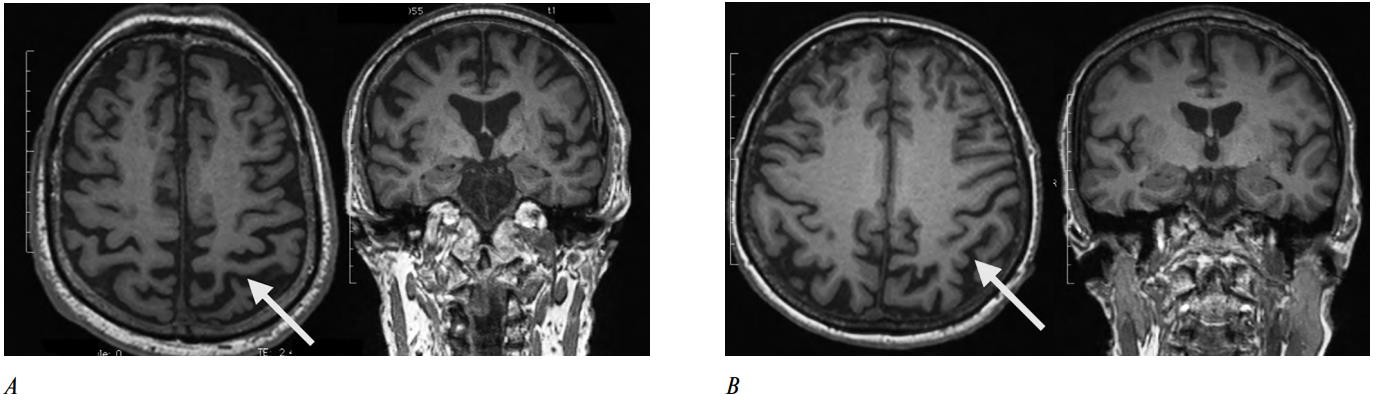 Рисунок 1. - МРТ головного мозга пациентов с фенотипом КБС при нормальном соотношении биомаркеров (А) и изменённых биомаркерах (уровень бета-амилоида 1–42 и тау-белка в ЦСЖ — В [3].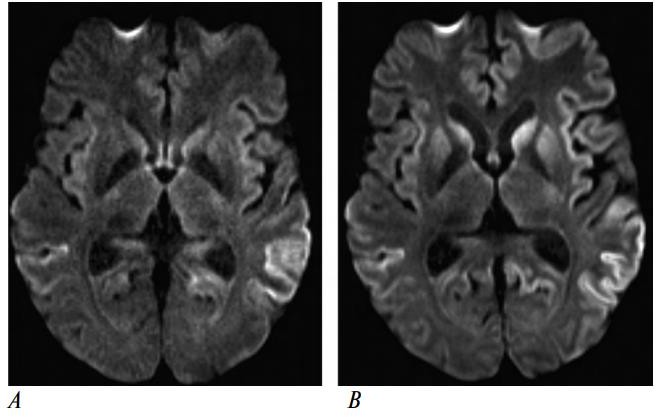 Рисунок 2. - МРТ головного мозга (режим ДВИ) пациентки с БКЯ при наличии КБС через 10 (А) и 12 мес (В) после дебюта заболевания [3].Дифференциальный диагноз проводиться с болезнью Паркинсона, другими заболеваниями группы атипичного паркинсонизма, в частности – прогрессирующим надъядерным параличом, мультисистемной атрофией и с сосудистым паркинсонизмом (СП). Так же с некоторыми дегенеративными заболеваниями болезнь Пика, болезнь Альцгеймера, болезнь Галлевордена- Шпатца [1,3].ЛечениеТерапевтические возможности при КБД весьма ограничены. У незначительной части больных выявляются умеренный (хоть и не стойкий) эффект при приёме препаратов леводопы. Определённый результат можно иногда получить и с помощью агонистов дофамина. Однако чаще эти препараты оказываются неэффективными. Выраженность миоклоней и тремора можно уменьшить с помощью клоназепама. Постуральной тремор иногда облегчается с помощью бета-блокаторов. Попытки лекарственной терапии нередко лишь ухудшают состояние больных, способствуя нарастанию когнитивного дефекта, нарушений ходьбы, заторможенности и спутанности. При фокальных дистониях могут быть эффективны инъекции ботулотоксина. Важное значение имеет лечебная гимнастика, которая предотвращает контрактуры, облегчает болезненную дистонию и позволяет некоторое время поддерживать активность больного [1].Список использованной литературыБолезни нервной системы: Руководство для врачей: в 2 т. / под ред. Акад. РАН, проф. Н.Н. Яхно. - 6 -е изд., репринт. – Москва: МЕДпресс-информ, 2022.Нейродегенеративные заболевания : учебное пособие / М.А. Никитина, В.М. Алифирова. – Томск : Изд-во СибГМУ, 2021. – 101 с.Кушнир Г. М. Кортико-базальная дегенерация: описание клинического случая, дифференциальная диагностика [Текст] / Г.М. Кушнир, Н.Н. Иошина, А.А. Коробова, О.С. Кузина, Д.В. Антоненко, А.В. Баев, Д.Р. Пинтак // Таврический медико-биологический вестник. – 2019. - №4. – С.124-131Федорова Е.Ю. Cлучай прогрессирующего надъядерного паралича с кортикобазальным синдромом [Текст] / Е.Ю. Федотова, А.О. Чечеткин, И.А. Иванова-Смоленская, С.Н. Иллариошкин// Нервные болезни. - 2009. - №2. – С. 38-43.Шпилюкова Ю.А. Кортикобазальный синдром как фенотипическое проявление различных нейродегенеративных заболеваний: описание серии случаев [Текст] / Ю.А. Шпилюкова, Е.Ю. Федотова, С.Н. Иллариошкин// Анналы клинической и экспериментальной неврологии. – 2022. – №1. - С. 64 - 70ВВЕДЕНИЕ1Определение заболевания…......………………………………………...42Этиология и патогенез……..…………………………………………….43Клиника …………..………………………………………………………54Диагностика………………………………………………………………55Лечение……………………………………………………………………7Список  использованной литературы